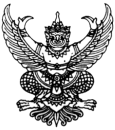 ประกาศองค์การบริหารส่วนตำบลดอนมันเรื่อง มาตรการป้องกันความขัดแย้งทางผลประโยชน์ หรือผลประโยชน์ทับซ้อนและการให้หรือรับสินบน*********************************ด้วยการทุจริตการรับสินบน หรือการรับทรัพย์สินหรือประโยชน์อื่นใดของเจ้าหน้าที่ของรัฐ เป็น รูปแบบหนึ่งของการขัดกันระหว่างประโยชน์ส่วนบุคคลและประโยชน์ส่วนรวม และเป็นเรื่องที่เชื่อมโยงเกี่ยวเนื่องกับ จริยธรรมของเจ้าหน้าที่ของรัฐ อันเป็นสาเหตุสำคัญทำให้เกิดความเสียหายต่อการบริหารงานและภาพลักษณ์ของ องค์กร  การรับทรัพย์สินของเจ้าหน้าที่ของรัฐ ตามกฎหมายประกอบรัฐธรรมนูญว่าด้วยการป้องกันและ ปราบปรามการทุจริต ตามที่บัญญัติไว้ในมาตรา ๑๐๓ เจ้าหน้าที่ของรัฐจะรับทรัพย์สินได้เมื่อการรับทรัพย์สินหรือ ประโยชน์อื่นใดนั้นได้ มีกฎหมายหรือกฎ ข้อบังคับที่ออกโดยอาศัยอำนาจตามบทบัญญัติแห่งกฎหมายอนุญาตให้ เจ้าหน้าที่ของรัฐรับได้ และการรับทรัพย์สินหรือประโยชน์อื่นใดโดยธรรมจรรยาตามหลักเกณฑ์ที่กำหนด ซึ่งการรับ ทรัพย์สินในกรณีนี้อาจจะเรียกว่า “สินน้ำใจ” ดังนั้น การรับสินน้ำใจ เจ้าหน้าที่ของรัฐจะต้องปฏิบัติตามหลักเกณฑ์ ที่คณะกรรมการ ป.ป.ช. กำหนดด้วย หากเจ้าหน้าที่ของรัฐละเลย หรือไม่สามารถแยกแยะได้ว่าการรับทรัพย์สินนั้น เป็นเรื่องสิน้ำใจหรือสินบนแล้ว จะทำให้เจ้าหน้าที่ผู้นั้นปฏิบัติผิดกฎหมายและมีโทษต่อเจ้าหน้าที่ของรัฐผู้รับ ทรัพย์สินนั้นด้วย แต่ถ้าเจ้าหน้าที่ของรัฐสามารถแยกแยะหรือจำแนกในเรื่องหลักเกณฑ์ของการรับทรัพย์สินได้แล้ว ก็จะสามารถป้องกันไม่ให้มีการละเมิดประมวลจริยธรรม รวมถึงสามารถแก้ไขปัญหาเจ้าหน้าที่ของรัฐในเรื่อง ผลประโยชน์ทับซ้อนหรือการขัดกันระหว่างประโยชน์ส่วนบุคคลและประโยชน์ส่วนรวม ตลอดจนป้องกันการทุจริต ของเจ้าหน้าที่ของภาครัฐได้“ผลประโยชน์ทับซ้อน” “ผลประโยชน์ขัดกัน” “ผลประโยชน์ขัดแย้ง” หรือ “การขัดกัน แห่งผลประโยชน์” ถ้อยคำเหล่านี้ถือเป็นรูปแบบหนึ่งของการแสวงหาประโยชน์โดยมิชอบ อันเป็นการกระทำที่ขัด ต่อหลักคุณธรรม จริยธรรม และหลักการบริหารกิจการบ้านเมืองที่ดี (Governance) โดยทั่วไปเรื่องผลประโยชน์ ทับซ้อน จึงหมายถึงความทับซ้อนระหว่างผลประโยชน์ส่วนตน และผลประโยชน์สาธารณะที่มีผลต่อการปฏิบัติ หน้าที่ของเจ้าหน้าที่ของรัฐ กล่าวทั้งเป็นสถานการณ์ที่เจ้าหน้าที่ของรัฐมีผลประโยชน์ส่วนตนอยู่ และได้ใช้อิทธิพล ตามอำนาจหน้าที่และความรับผิดชอบ เพื่อให้เกิดประโยชน์ส่วนตัว เพื่อช่วยป้องกันมิให้เกิดปัญหาความขัดแย้ง ทางผลประโยชน์ หรือผลประโยชน์ทับซ้อนขึ้นเพื่อเป็นการป้องกันมิให้ความขัดแย้งทางผลประโยชน์ หรือผลประโยชน์ทับซ้อน และการให้หรือรับสินบน องค์การบริหารส่วนตำบลดอนมัน จึงกำหนดมาตรการขึ้น ดังนี้๑. บุคลากรขององค์การบริหารส่วนตำบล ต้องมีความเข้าใจในความหมายของความขัดแย้งทางผลประโยชน์ หรือ ผลประโยชน์ทับซ้อน (Conflict of Interests)-๒-๒. บุคลากรขององค์การบริหารส่วนตำบล จะต้องปกป้องผลประโยชน์ทางราชการ และสาธารณะ ๓. บุคลากรขององค์การบริหารส่วนตำบล ต้องให้ความสำคัญกับการดำเนินงานด้วยความโปร่งใส๔. บุคลากรขององค์การบริหารส่วนตำบล ต้องไม่เรียกรับเงิน ทรัพย์สิน หรือสิ่งอื่นใด จากผู้รับบริการ ผู้รับจ้าง เกินความเหมาะสม และได้มาโดยมิชอบ๕. บุคลากรขององค์การบริหารส่วนตำบล ไม่พึงทำงานในภาคธุรกิจ ที่เกี่ยวข้องกับการดำเนินงาน หรือการจัดซื้อ จัดจ้างขององค์การบริหารส่วนตำบล		จึงประกาศให้ทราบโดยทั่วกัน			ประกาศ  ณ  วันที่   ๑๐    เดือน  พฤศจิกายน  พ.ศ. ๒๕๖๓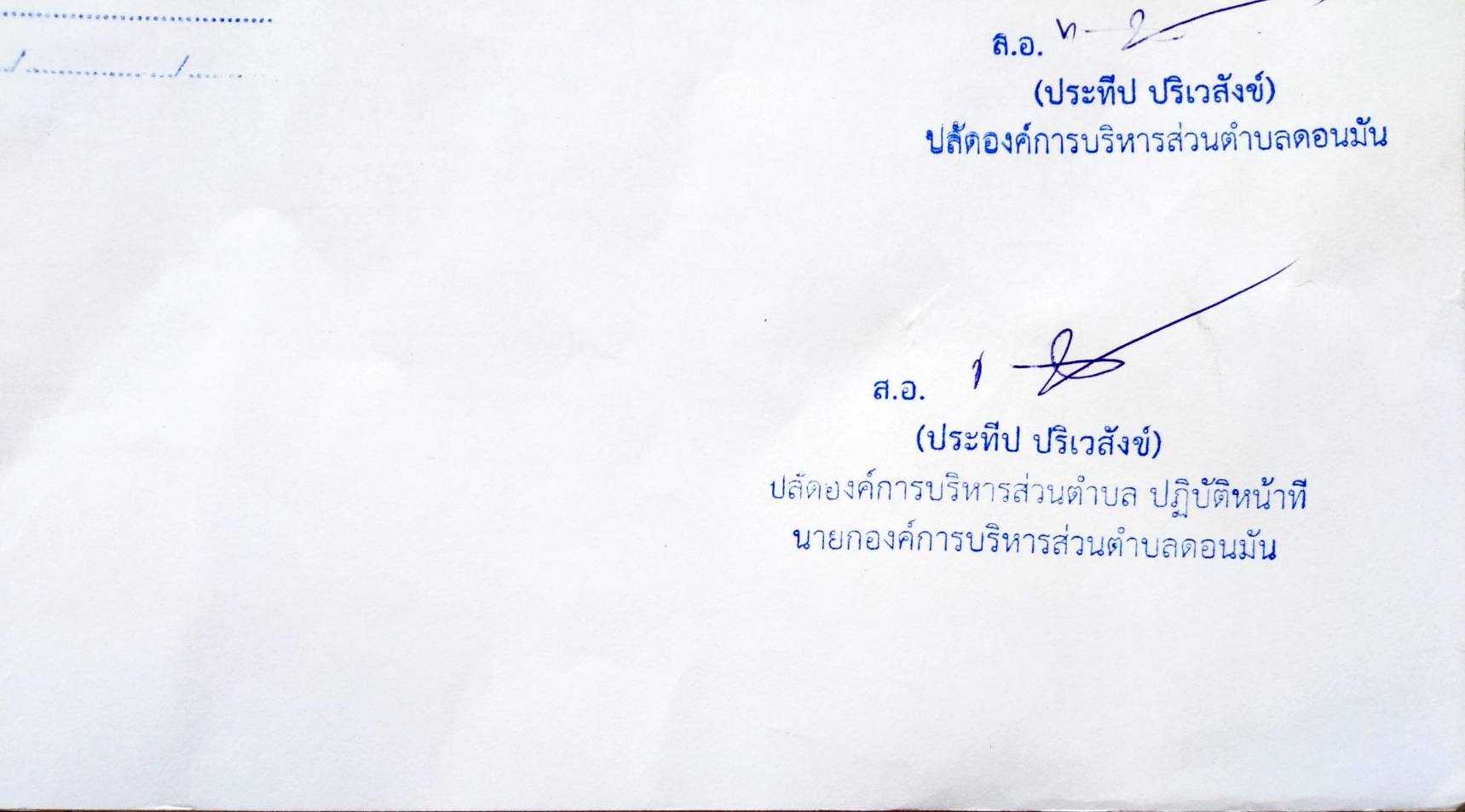 